İlçesi			:KARESİ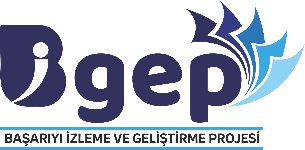 Okul/Kurum Adı	: FATİH İLKOKULUPROJE ÇALIŞMALARIBAŞARIYI İZLEME VE GELİŞTİRME(BİGEP) PROJESİNİN İLGİLİ MADDESİPROJE TÜRÜ(YEREL-ULUSAL-ETWİNNİNG-TÜBİTAK-ERASMUS VB. )YAPILAN ÇALIŞMALAR(ÖZET OLARAK BELİRTİLECEKTİR)YAPILAN ÇALIŞMADAN SORUMLUYÖNETİCİ VEYA ÖĞRETMENYAPILAN ÇALIŞMAYA AİT BAĞLANTI ADRESİ(WEB SAYFASI, SOSYAL MEDYA HESAPLARI)ÇALIŞMANIN BAŞLAMA VE BİTİŞ TARİHLERİE-TWİNNİNGÜlkemizden ve farklı ülkelerden ortaklarla farklılıklar üzerine yürütülen bir çalışmadır.